Publicado en Madrid el 31/03/2021 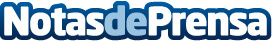 eBay Solidario y Giving Tuesday se unen para visibilizar la diversidad en el proyecto de La Human StoreEl modisto Palomo Spain, la Youtuber Violeta G., el Gran Maestro Internacional de Ajedrez David Antón, el músico Baiuca o el influencer y modelo The Spanish King, subastarán objetos personales con el fin de recaudar dinero para la ONG EducoDatos de contacto:Sara Pérez917 701 516Nota de prensa publicada en: https://www.notasdeprensa.es/ebay-solidario-y-giving-tuesday-se-unen-para_1 Categorias: Nacional Interiorismo Moda Educación Comunicación Marketing Sociedad E-Commerce Solidaridad y cooperación Consumo http://www.notasdeprensa.es